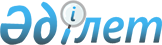 Об утверждении Плана мероприятий по формированию в Казахстане нефтехимических комплексов мирового уровня и созданию первого казахстанского нефтехимического комплексаПостановление Правительства Республики Казахстан от 13 октября 2006 года N 989

      В целях создания нефтехимических комплексов мирового уровня по глубокой переработке углеводородного сырья с выпуском экспортной нефтехимической продукции с высокой добавленной стоимостью Правительство Республики Казахстан ПОСТАНОВЛЯЕТ: 

      1. Утвердить прилагаемый План мероприятий по формированию в Казахстане нефтехимических комплексов мирового уровня и созданию первого казахстанского нефтехимического комплекса (далее - План). 

      2. Министерству энергетики и минеральных ресурсов Республики Казахстан, иным центральным исполнительным органам Республики Казахстан и акционерному обществу "Национальная компания "Казмунайгаз" обеспечить своевременное и надлежащее выполнение мероприятий Плана. 

      3. Настоящее постановление вводится в действие со дня подписания.       Премьер-Министр 

      Республики КазахстанУтвержден             

постановлением Правительства  

   Республики Казахстан     

от 13 октября 2006 года N 989 

                       План мероприятий 

    по формированию в Казахстане нефтехимических комплексов

       мирового уровня и созданию первого казахстанского

                   нефтехимического комплекса       Сноска. План с изменением, внесенным постановлением Правительства РК от 18.10.2010 № 1072.Примечание: 

      МЭМР РК - Министерство энергетики и минеральных ресурсов 

                Республики Казахстан 

      МЭБП РК - Министерство экономики и бюджетного планирования 

                Республики Казахстан 

      МИТ РК  - Министерство индустрии и торговли Республики 

                Казахстан 

      МООС РК - Министерство охраны окружающей среды Республики 

                Казахстан 

      АО "НК КМГ" - акционерное общество "Национальная компания 

                "КазМунайГаз" 

      АО "РД КМГ" - акционерное общество "Разведка Добыча 

                КазМунайГаз" 

      АО "KPI" (ранее - "АТОЛЛ") - акционерное общество "Kazakhstan 

                Petrochemical Industries" 

      ТОО "Sat&Co" - товарищество с ограниченной ответственностью 

                "Sat&Co" 

      ТОО "КазЭкопроект" - товарищество с ограниченной 

                ответственностью "КазЭкопроект" 

      ТОО "АНПЗ" - товарищество с ограниченной ответственностью 

                "Атырауский нефтеперерабатывающий завод" 
					© 2012. РГП на ПХВ «Институт законодательства и правовой информации Республики Казахстан» Министерства юстиции Республики Казахстан
				N 

п/ 

п Мероприятия Форма 

завершения Ответ- 

ственные 

за 

исполнение Срок 

испол- 

нения Предпо- 

лагаемые 

расходы 

(млн. 

тенге) Источник 

финанси- 

рования 1 2 3 4 5 6 7 1. Строительство первого интегрированного нефтехимического 

комплекса в Атырауской области Строительство первого интегрированного нефтехимического 

комплекса в Атырауской области Строительство первого интегрированного нефтехимического 

комплекса в Атырауской области Строительство первого интегрированного нефтехимического 

комплекса в Атырауской области Строительство первого интегрированного нефтехимического 

комплекса в Атырауской области Строительство первого интегрированного нефтехимического 

комплекса в Атырауской области 1 Разработать 

технико-эко- 

номическое 

обоснование 

(ТЭО) строи- 

тельства 

интегриро- 

ванного   

нефтехими- 

ческого 

комплекса в 

Атырауской 

области Технико- 

экономичес- 

кое обосно- 

вание, ин- 

формация в 

Правитель- 

ство Респу- 

блики 

Казахстан МЭМР 

(созыв), АО 

"НК КМГ", 

АО "РД 

КМГ", 

АО "KPI" Ноябрь 

2006 

года 419,877 Инвести- 

ционные 

средства 

АО "РД 

КМГ" 2 Выбор компа- 

нии, управ- 

ляющей про- 

ектом строи- 

тельства 

интегриро- 

ванного 

нефтехими- 

ческого 

комплекса в 

Атырауской 

области Информация 

в Прави- 

тельство   

Республики 

Казахстан МЭМР 

(созыв), 

АО "НК 

"КМГ", 

АО "РД 

"КМГ", 

АО "KPI" Ноябрь 2006 года 609,75 Инвести- 

ционные 

средства 

АО "KPI" 3 Разработать 

предвари- 

тельный 

проект 

"Оценка 

воздействия 

проекта на 

окружающую 

среду" 

(ОВОС) Предвари- 

тельный 

проект 

"Оценка 

воздействия 

проекта на 

окружающую 

среду", 

информация 

в Прави- 

тельство 

Республики 

Казахстан МЭМР 

(созыв), 

МООС, 

АО "НК" 

КМГ", 

АО "РД КМГ", 

АО "KPI", 

ТОО 

"Sat&Co", 

ТОО "Каз- 

Экопроект" Ноябрь 

2006 

года 16,723 Инвести- 

ционные 

средства 

ТОО 

"SAT&Co" 4 Выбор между- 

народного   

финансового 

и юридичес- 

кого кон- 

сультантов 

проекта  

строитель- 

ства инте- 

грированного 

нефтехими- 

ческого 

комплекса в 

Атырауской 

области Проведение 

открытого 

конкурса  

по государ- 

ственным 

закупкам, 

информация 

в Прави- 

тельство   

Республики 

Казахстан МЭМР 

(созыв), 

АО "НК КМГ", 

АО 

"РД КМГ", 

АО "KPI" Ноябрь 

2006 

года 609,75 Инвести- 

ционные 

средства 

АО "KPI" 5 Работа над 

проектным 

финансирова- 

нием, в том 

числе с 

международ- 

ными 

банками, 

инвестицион- 

ного проекта 

строитель- 

ства инте- 

грированного 

нефтехими- 

ческого 

комплекса в 

Атырауской 

области Информация 

в Прави- 

тельство   

Республики 

Казахстан МЭМР 

(созыв), 

АО "НК 

КМГ", 

АО "РД 

КМГ", 

АО "KPI" Март 

2007 

года Инвести- 

ционные 

средства 

АО "KPI" 6 Выполнение 

технического 

проекта 

строитель- 

ства инте- 

грированного 

нефтехими- 

ческого 

комплекса в 

Атырауской 

области Технический 

проект МЭМР 

(созыв), 

АО "KPI" Март 

2007 

года Инвести- 

ционные 

средства 

АО "KPI" 7 Государ- 

ственная, 

отраслевая 

экспертиза 

технического 

проекта 

строитель- 

ства инте- 

грированного 

нефтехими- 

ческого 

комплекса в 

Атырауской 

области Заключения 

государ- 

ственной и  отраслевой 

экспертизы МЭМР, МЭБП, 

МИТ, 

МООС, 

АО "НК КМГ", 

АО "РД КМГ", 

АО "KPI" Май 

2007 

года 4,2 Инвести- 

ционные 

средства 

АО "KPI" 8 Выбор под- 

рядчиков на 

строитель- 

ство инте- 

грированного 

нефтехими- 

ческого 

комплекса в 

Атырауской 

области Информация 

в Прави- 

тельство 

Республики 

Казахстан МЭМР 

(созыв), 

АО "НК "КМГ", 

АО 

"РД КМГ", 

АО "KPI" Май 

2007 

года Инвести- 

ционные 

средства 

АО "KPI" 9 Строитель- 

ство инте- 

грированного 

нефтехими- 

ческого 

комплекса в 

Атырауской 

области Информация 

в Прави- 

тельство 

Республики 

Казахстан МЭМР 

(созыв), 

АО "НК 

КМГ", 

АО "РД 

КМГ", 

АО "KPI" Июнь 

2007 

года 

- июнь 

2010 

года 426825,0 Инвести- 

ционные 

средства 

- 30% 

за счет  участни- 

ков 

проекта 

и 70 % 

заемные 

средства 2. Нефтехимическое производство по получению бензола, 

дорожных битумов и ароматических соединений Нефтехимическое производство по получению бензола, 

дорожных битумов и ароматических соединений Нефтехимическое производство по получению бензола, 

дорожных битумов и ароматических соединений Нефтехимическое производство по получению бензола, 

дорожных битумов и ароматических соединений Нефтехимическое производство по получению бензола, 

дорожных битумов и ароматических соединений Нефтехимическое производство по получению бензола, 

дорожных битумов и ароматических соединений 10 Разработка  

технико-эко- 

номического 

обоснования 

строитель- 

ства произ- 

водства по 

получению 

бензола на 

Атырауском 

нефтеперера- 

батывающем 

заводе Технико- 

экономичес- 

кое обосно- 

вание и 

информация 

в Прави- 

тельство 

Республики 

Казахстан МЭМР 

(созыв), 

АО "НК 

КМГ", 

АО "РД КМГ", 

Марубени, 

Космо, 

ТОО "АНПЗ" Январь 

2007 

года Не тре- 

буются Грант 

Японско- 

го Банка 

Междуна- 

родного  сотруд- 

ничества 

JBIC 

(несвя- 

занный) 11 Выполнение 

технического 

проекта 

строитель- 

ства произ- 

водства по 

получению 

бензола на 

Атырауском 

нефтеперера- 

батывающем 

заводе Технический 

проект МЭМР 

(созыв), 

АО "НК КМГ", 

АО "РД 

КМГ", 

ТОО "АНПЗ" Март 

2007 

года Инвести- 

ционные 

средства 

АО "НК 

КМГ" 12 Государстве- 

нная и 

отраслевая 

экспертиза 

технического 

проекта 

строитель- 

ства произ- 

водства по 

получению 

бензола на 

Атырауском 

нефтеперера- 

батывающем 

заводе Заключения 

государ- 

ственной и 

отраслевой 

экспертизы МЭМР, 

МЭБП, 

МИТ, 

МООС, 

АО "НК КМГ", 

ТОО "АНПЗ" Июнь 

2007 

года Инвести- 

ционные 

средства 

АО "НК 

КМГ" 13 Выбор под- 

рядчиков на 

строитель- 

ство произ- 

водства по 

получению 

бензола на 

Атырауском 

нефтеперера- 

батывающем 

заводе Информация 

в Прави- 

тельство 

Республики 

Казахстан МЭМР 

(созыв), 

АО "НК 

КМГ", 

АО "РД 

КМГ", 

ТОО "АНПЗ" Сентябрь 

2007 

года Инвести- 

ционные 

средства 

АО "НК 

КМГ" и 

ТОО "АНПЗ" 14 Начало 

строитель- 

ства 

производства 

по получению 

бензола на 

Атырауском 

нефтеперера- 

батывающем 

заводе Информация 

в Прави- 

тельство 

Республики 

Казахстан МЭМР 

(созыв), 

АО "НК 

КМГ", 

АО "РД 

КМГ", 

ТОО АНПЗ Январь 

2008 

года Инвести- 

ционные 

средства 

АО "НК 

КМГ" и 

ТОО 

"АНПЗ" 15 Разработать предложения по созданию производства по выпуску дорожных битумов Информация 

в Прави- 

тельство 

Республики 

Казахстан МЭМР 

(созыв), 

АО "НК 

КМГ", 

АО "РД КМГ", 

ТОО 

"Sat&Co" 

АО "KPI" Январь 

2007 

года Не тре- 

буются 16 Разработать 

технико-эко- 

номическое 

обоснование 

строитель- 

ства нефте- 

химического 

производства 

по выпуску 

ароматичес- 

ких соеди- 

нений Технико- 

экономичес- 

кое обосно- 

вание и 

информация 

в Прави- 

тельство 

Республики 

Казахстан МЭМР 

(созыв), 

АО "НК 

КМГ", 

АО "Фонд 

устойчиво- 

го разви- 

тия 

"Қазына", 

ТОО "АНПЗ" Июль 

2007 

года 121,95 Инвести- 

ционные 

средства 

АО "НК 

КМГ" и 

ТОО 

"АНПЗ" 17 Выполнение 

технического 

проекта 

строитель- 

ства произ- 

водства по 

выпуску аро- 

матических 

соединений Технический 

проект МЭМР 

(созыв), 

АО "НК 

КМГ", 

ТОО 

"АНПЗ" Декабрь 

2007 

года Инвести- 

ционные 

средства 

АО "НК 

КМГ" и 

ТОО 

"АНПЗ" 18 Государст- 

венная и 

отраслевая 

экспертиза 

тезнического 

проекта 

строитель- 

ства по 

выпуску аро- 

матических 

соединений Заключения 

государ- 

ственной 

и отрасле- 

вой 

экспертизы МЭМР, 

МЭБП, 

МИТ, 

МООС, 

АО "НК 

КМГ", 

ТОО 

"АНПЗ" 

 Февраль 

2008 

года Инвести- 

ционные 

средства 

АО "НК 

КМГ" и 

ТОО 

"АНПЗ" 19 Выбор под- 

рядчиков на 

строитель- 

ство произ- 

водства по 

выпуску аро- 

матических 

соединений Информация 

в Прави- 

тельство 

Республики 

Казахстан МЭМР 

(созыв), 

АО "НК 

КМГ", 

ТОО 

"АНПЗ" Март 

2008 

года Инвести- 

ционные 

средства 

АО "НК 

КМГ" и 

ТОО 

"АНПЗ" 20Исключена постановлением Правительства РК от 18.10.2010 № 1072Исключена постановлением Правительства РК от 18.10.2010 № 1072Исключена постановлением Правительства РК от 18.10.2010 № 1072Исключена постановлением Правительства РК от 18.10.2010 № 1072Исключена постановлением Правительства РК от 18.10.2010 № 1072Исключена постановлением Правительства РК от 18.10.2010 № 1072